ЧЕРКАСЬКА ОБЛАСНА РАДАГОЛОВАР О З П О Р Я Д Ж Е Н Н Я17.09.2021                                                                                       № 377-рПро помічників-консультантівдепутатів обласної радиВідповідно до статті 55 Закону України «Про місцеве самоврядування 
в Україні», пункту 4.1 Положення про помічника-консультанта депутата Черкаської обласної ради, затвердженого рішенням обласної ради 
від 19.02.2016  № 3-6/VII, зі змінами:ПРИЗНАЧИТИ КОНОНЕНКА Павла Вікторовича помічником-консультантом депутата обласної ради VІІІ скликання ПОХОЛЬЧУКА Романа Володимировича на громадських засадах. Підстава: подання ПОХОЛЬЧУКА Р. В. від 09.09.2021, заява КОНОНЕНКА П. В. від 09.09.2021.ПРИЗНАЧИТИ ЧОРНУ Анастасію Олександрівну помічником-консультантом депутата обласної ради VІІІ скликання КУКЛІНА Олега Володимировича на громадських засадах. Підстава: подання КУКЛІНА О. В. від 15.09.2021, заява ЧОРНОЇ А. О. від 15.09.2021.Голова                                                                                         А. ПІДГОРНИЙ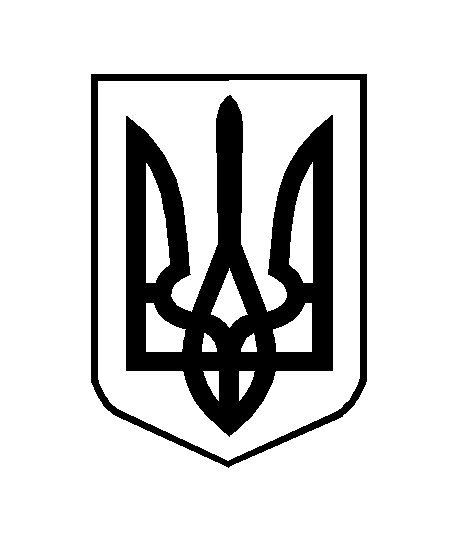 